Registration FormParent and Emergency Contacts InformationTerms and Conditions Contribution towards your childcare costs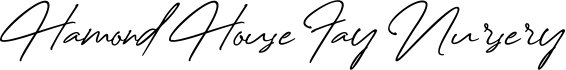 CHILDS DETAILSPARENT / GUARDIAN DETAILS - EARLY YEARS PUPIL PREMIUM [optional]It is important that Parent / Guardian 1 is the Claimant, for example the person named on the Tax Credit Award Form or Letter from the Department of Work and Pensions.Data Protection Statement: By providing your details in this section you are agreeing to Kirklees Council using your details to check if your child is eligible to the Early Years Pupil Premium from age 3 and the Pupil Premium and/or the Free School Meal entitlement when he/she starts school. The Council will not use your details for any other purposes unless required to do so by law. If you require more details call: 01484 221000 [ask for free early education] or email: earlyeducation@kirklees.gov.uk ATTENDANCE DETAILS – FOR STANDARD ENTITLEMENT [complete either section 3 or 4]ATTENDANCE DETAILS - FOR STRETCHED ENTITLEMENTHamond House Day Nursery Weekly Timetable
Please tick the session you wish your child to attendChecklist Nursery Required[  ] 25 Battye StreetNursery Room Required:Nursery Room Required:Nursery Room Required:[  ] Babies/Under Two’s[  ] Babies/Under Two’sNursery Required[  ] 25 Battye StreetNursery Room Required:Nursery Room Required:Nursery Room Required:[  ] Infants[  ] InfantsNursery Required
[  ] 183 Leeds RoadNursery Room Required:Nursery Room Required:Nursery Room Required:[  ] Pre School[  ] Pre SchoolNursery Required
[  ] 183 Leeds RoadNursery Room Required:Nursery Room Required:Nursery Room Required:[  ] Out Of School Club[  ] Out Of School ClubNursery Required
[  ] 183 Leeds RoadNursery Room Required:Nursery Room Required:Nursery Room Required:[  ] Holiday Club[  ] Holiday ClubYour Child InformationYour Child InformationYour Child InformationYour Child InformationYour Child InformationYour Child InformationYour Child InformationAboutAboutAboutAboutAboutAboutAboutChild’s First Name:Child’s First Name:Child’s Middle Name:Child’s Middle Name:Child’s Surname:Child’s Surname:Gender:Gender:Child’s Date of Birth:Child’s Date of Birth:Nationality:Nationality:Language:Language:Birthplace:Birthplace:Lives with:Lives with:Parental Responsibility:Parental Responsibility:HealthHealthHealthHealthHealthHealthHealthAllergy:
Allergy:
Special Dietary Considerations:
Special Dietary Considerations:
Vaccines

Vaccines

Special Notes:

 Special Notes:

 Doctors Name:Doctors Name:Doctors Phone Number:Doctors Phone Number:Doctors Address:

Doctors Address:

Child’s NHS Number:Child’s NHS Number:Sensitive InformationSensitive InformationSensitive InformationSensitive InformationSensitive InformationSensitive InformationSensitive InformationReligion:Religion:Ethnicity:Ethnicity:Permissions Permissions Permissions Permissions Permissions Permissions Permissions First Aid and Emergency medical treatment, including plasters and administration of Calpol should your child temperature rise suddenly above 380C.
(We will always contact you if your child’s temperature rises or if your child needs emergency treatment. However, if we cannot get through the parents or the guardian the nursery will make the decision of what is best for your child).First Aid and Emergency medical treatment, including plasters and administration of Calpol should your child temperature rise suddenly above 380C.
(We will always contact you if your child’s temperature rises or if your child needs emergency treatment. However, if we cannot get through the parents or the guardian the nursery will make the decision of what is best for your child).First Aid and Emergency medical treatment, including plasters and administration of Calpol should your child temperature rise suddenly above 380C.
(We will always contact you if your child’s temperature rises or if your child needs emergency treatment. However, if we cannot get through the parents or the guardian the nursery will make the decision of what is best for your child).First Aid and Emergency medical treatment, including plasters and administration of Calpol should your child temperature rise suddenly above 380C.
(We will always contact you if your child’s temperature rises or if your child needs emergency treatment. However, if we cannot get through the parents or the guardian the nursery will make the decision of what is best for your child).Parent Name:         
Date
Parent Signature:                        Parent Name:         
Date
Parent Signature:                        Parent Name:         
Date
Parent Signature:                        Administrating Antihistamines should your child have allergic reaction whilst at nursery.
(We will always contact you if your child has a rection or if your child needs emergency treatment. However, if we cannot get through the parents or the guardian the nursery will make the decision of what is best for your child).Administrating Antihistamines should your child have allergic reaction whilst at nursery.
(We will always contact you if your child has a rection or if your child needs emergency treatment. However, if we cannot get through the parents or the guardian the nursery will make the decision of what is best for your child).Administrating Antihistamines should your child have allergic reaction whilst at nursery.
(We will always contact you if your child has a rection or if your child needs emergency treatment. However, if we cannot get through the parents or the guardian the nursery will make the decision of what is best for your child).Administrating Antihistamines should your child have allergic reaction whilst at nursery.
(We will always contact you if your child has a rection or if your child needs emergency treatment. However, if we cannot get through the parents or the guardian the nursery will make the decision of what is best for your child).Parent Name:         
Date
Parent Signature:                        Parent Name:         
Date
Parent Signature:                        Parent Name:         
Date
Parent Signature:                        Activities and Outings in which your child/ren go on outings and participate in activities organised by Hamond House Day nursery. 
(Parents will always be informed prior to any outings in which children leave the nursery premises).Activities and Outings in which your child/ren go on outings and participate in activities organised by Hamond House Day nursery. 
(Parents will always be informed prior to any outings in which children leave the nursery premises).Activities and Outings in which your child/ren go on outings and participate in activities organised by Hamond House Day nursery. 
(Parents will always be informed prior to any outings in which children leave the nursery premises).Activities and Outings in which your child/ren go on outings and participate in activities organised by Hamond House Day nursery. 
(Parents will always be informed prior to any outings in which children leave the nursery premises).Parent Name:         
Date
Parent Signature:                        Parent Name:         
Date
Parent Signature:                        Parent Name:         
Date
Parent Signature:                        Photography to be used in-house only, e.g. photo observations for child’s online learning journey, display boards, around the nursery setting.Photography to be used in-house only, e.g. photo observations for child’s online learning journey, display boards, around the nursery setting.Photography to be used in-house only, e.g. photo observations for child’s online learning journey, display boards, around the nursery setting.Photography to be used in-house only, e.g. photo observations for child’s online learning journey, display boards, around the nursery setting.Parent Name:         
Date
Parent Signature:                        Parent Name:         
Date
Parent Signature:                        Parent Name:         
Date
Parent Signature:                        Photography to be used in nursery, publicity material, including our Facebook page 
(Children’s names will NOT be used with any of the photos.)Photography to be used in nursery, publicity material, including our Facebook page 
(Children’s names will NOT be used with any of the photos.)Photography to be used in nursery, publicity material, including our Facebook page 
(Children’s names will NOT be used with any of the photos.)Photography to be used in nursery, publicity material, including our Facebook page 
(Children’s names will NOT be used with any of the photos.)Parent Name:         
Date
Parent Signature:                        Parent Name:         
Date
Parent Signature:                        Parent Name:         
Date
Parent Signature:                        Holding personal information (paper and computer based)Holding personal information (paper and computer based)Holding personal information (paper and computer based)Holding personal information (paper and computer based)Parent Name:         
Date
Parent Signature:                        Parent Name:         
Date
Parent Signature:                        Parent Name:         
Date
Parent Signature:                        Sharing information with other professional e.g. health visitor, speech therapist, local authority and other settings the child has attended.
(We will always inform you before we make contact with other professional regarding your child.Sharing information with other professional e.g. health visitor, speech therapist, local authority and other settings the child has attended.
(We will always inform you before we make contact with other professional regarding your child.Sharing information with other professional e.g. health visitor, speech therapist, local authority and other settings the child has attended.
(We will always inform you before we make contact with other professional regarding your child.Sharing information with other professional e.g. health visitor, speech therapist, local authority and other settings the child has attended.
(We will always inform you before we make contact with other professional regarding your child.Parent Name:         
Date
Parent Signature:                        Parent Name:         
Date
Parent Signature:                        Parent Name:         
Date
Parent Signature:                        Unless a parent has provided nursery with sun cream from home then we are required to apply nurseries own sun cream in hot weather conditionsUnless a parent has provided nursery with sun cream from home then we are required to apply nurseries own sun cream in hot weather conditionsUnless a parent has provided nursery with sun cream from home then we are required to apply nurseries own sun cream in hot weather conditionsUnless a parent has provided nursery with sun cream from home then we are required to apply nurseries own sun cream in hot weather conditionsParent Name:         
Date
Parent Signature:                        Parent Name:         
Date
Parent Signature:                        Parent Name:         
Date
Parent Signature:                        Sharing your child’s Name, D.O.B and Address with Kirklees for our 2 Year ChecksSharing your child’s Name, D.O.B and Address with Kirklees for our 2 Year ChecksSharing your child’s Name, D.O.B and Address with Kirklees for our 2 Year ChecksSharing your child’s Name, D.O.B and Address with Kirklees for our 2 Year ChecksParent Name:         
Date
Parent Signature:                        Parent Name:         
Date
Parent Signature:                        Parent Name:         
Date
Parent Signature:                        Brushing your Children’s teeth at nursery.Brushing your Children’s teeth at nursery.Brushing your Children’s teeth at nursery.Brushing your Children’s teeth at nursery.Parent Name:         
Date
Parent Signature:                 Parent Name:         
Date
Parent Signature:                 Parent Name:         
Date
Parent Signature:                 Our systems enable us to monitor CCTV which is monitored for quality and training purposes and the protection of staff, children and visitors, we plan to minimise the impact on people’s privacy however in some cases we may need to use the cctv footage. - To assist in the investigation of alleged wrongdoing. - To comply with any legal obligation. - For safety and security purposes. Hamond House day nursery are Members of the ICO (Information commissioners office) Hamond House day nursery Service provider is: Gough & Kelly Group LtdOur systems enable us to monitor CCTV which is monitored for quality and training purposes and the protection of staff, children and visitors, we plan to minimise the impact on people’s privacy however in some cases we may need to use the cctv footage. - To assist in the investigation of alleged wrongdoing. - To comply with any legal obligation. - For safety and security purposes. Hamond House day nursery are Members of the ICO (Information commissioners office) Hamond House day nursery Service provider is: Gough & Kelly Group LtdOur systems enable us to monitor CCTV which is monitored for quality and training purposes and the protection of staff, children and visitors, we plan to minimise the impact on people’s privacy however in some cases we may need to use the cctv footage. - To assist in the investigation of alleged wrongdoing. - To comply with any legal obligation. - For safety and security purposes. Hamond House day nursery are Members of the ICO (Information commissioners office) Hamond House day nursery Service provider is: Gough & Kelly Group LtdOur systems enable us to monitor CCTV which is monitored for quality and training purposes and the protection of staff, children and visitors, we plan to minimise the impact on people’s privacy however in some cases we may need to use the cctv footage. - To assist in the investigation of alleged wrongdoing. - To comply with any legal obligation. - For safety and security purposes. Hamond House day nursery are Members of the ICO (Information commissioners office) Hamond House day nursery Service provider is: Gough & Kelly Group LtdParent Name:         
Date
Parent Signature:                 Parent Name:         
Date
Parent Signature:                 Parent Name:         
Date
Parent Signature:                 Funding Only(Eligibility Code) Please ensure you complete the information below as we will need this to claim Funding for your child/Ren.Funding Only(Eligibility Code) Please ensure you complete the information below as we will need this to claim Funding for your child/Ren.Funding Only(Eligibility Code) Please ensure you complete the information below as we will need this to claim Funding for your child/Ren.Funding Only(Eligibility Code) Please ensure you complete the information below as we will need this to claim Funding for your child/Ren.Funding Only(Eligibility Code) Please ensure you complete the information below as we will need this to claim Funding for your child/Ren.Funding Only(Eligibility Code) Please ensure you complete the information below as we will need this to claim Funding for your child/Ren.Funding Only(Eligibility Code) Please ensure you complete the information below as we will need this to claim Funding for your child/Ren.My Child is eligible for the following funding:My Child is eligible for the following funding:My Child is eligible for the following funding:My Child is eligible for the following funding:My Child is eligible for the following funding:My Child is eligible for the following funding:My Child is eligible for the following funding:2-Year-old 15 Hours Free Funding
2-Year-old 15 Hours Free Funding
2-Year-old 15 Hours Free Funding
30 Hours Free Funding30 Hours Free Funding30 Hours Free Funding30 Hours Free FundingMy child’s eligibility code from the following options above is:My child’s eligibility code from the following options above is:My child’s eligibility code from the following options above is:If you are eligible for 15 hours funding nursery may be able to claim EYPP to help us access further resource for the children in the setting. (If you Receive 2 Year 15 OR 30 Hours Funding Please complete the information below. If you are eligible for 15 hours funding nursery may be able to claim EYPP to help us access further resource for the children in the setting. (If you Receive 2 Year 15 OR 30 Hours Funding Please complete the information below. If you are eligible for 15 hours funding nursery may be able to claim EYPP to help us access further resource for the children in the setting. (If you Receive 2 Year 15 OR 30 Hours Funding Please complete the information below. If you are eligible for 15 hours funding nursery may be able to claim EYPP to help us access further resource for the children in the setting. (If you Receive 2 Year 15 OR 30 Hours Funding Please complete the information below. If you are eligible for 15 hours funding nursery may be able to claim EYPP to help us access further resource for the children in the setting. (If you Receive 2 Year 15 OR 30 Hours Funding Please complete the information below. If you are eligible for 15 hours funding nursery may be able to claim EYPP to help us access further resource for the children in the setting. (If you Receive 2 Year 15 OR 30 Hours Funding Please complete the information below. If you are eligible for 15 hours funding nursery may be able to claim EYPP to help us access further resource for the children in the setting. (If you Receive 2 Year 15 OR 30 Hours Funding Please complete the information below. Please complete:Please complete:Please complete:MotherMotherMotherFatherFull name (Including middle name)Full name (Including middle name)Full name (Including middle name)My D.O.B is the following:My D.O.B is the following:My D.O.B is the following:My National Insurance Number is the following:My National Insurance Number is the following:My National Insurance Number is the following:ORORORORORORORMy National Asylum Support Service Number is:My National Asylum Support Service Number is:My National Asylum Support Service Number is:Parent/Carers Details 
(Legal Care) 1Parent/Carers Details 
(Legal Care) 1Parent/Carers Details 
(Legal Care) 1Parent/Carers Details 
(Legal Care) 1Parent/Carers Details 
(Legal Care) 1Parent/Carers Details 
(Legal Care) 1Parent/Carers Details 
(Legal Care) 1Parent/Carers Details 
(Legal Care) 1Parent/Carers Details 
(Legal Care) 1Parent/Carers Details 
(Legal Care) 1Parent/Carers Details 
(Legal Care) 1Parent/Carers Details 
(Legal Care) 1Parent/Carers Details 
(Legal Care) 1Parent/Carers Details 
(Legal Care) 1Parent/Carers Details 
(Legal Care) 1Role of Famly:Parent Parent Parent Parent FamilyFamilyFamilyFamilyFamilyFamilyNo LoginNo LoginNo LoginNo LoginAre you the Bill payer?YesYesYesYesYesYesYesNoNoNoNoNoNoNoHow much of the bill do you pay? 
(This is for parents who split the bill, so invoices will be sent seperately100%100%75%75%75%75%50%50%50%25%25%25%25%0%Title:First Name:Middle Name: Surname:Relationship to childDate of Birth: (only give for 2 year or 30 hours funding)National Insurance: (only give for 2 year or 30 hours funding)Address:Does the named child live at this address?Does the named child live at this address?Does the named child live at this address?Does the named child live at this address?Does the named child live at this address?Place of WorkOccupation:Email: (We need this to send Login details for our Famly App)Telephone NumbersMobile:Mobile:Mobile:Mobile:Mobile:Mobile:Mobile:Mobile:Mobile:Mobile:Mobile:Mobile:Mobile:Mobile:Telephone NumbersWork:Work:Work:Work:Work:Work:Work:Work:Work:Work:Work:Work:Work:Work:Telephone NumbersHome:Home:Home:Home:Home:Home:Home:Home:Home:Home:Home:Home:Home:Home:Parent/Carers Details 
(Legal Care) 2Parent/Carers Details 
(Legal Care) 2Parent/Carers Details 
(Legal Care) 2Parent/Carers Details 
(Legal Care) 2Parent/Carers Details 
(Legal Care) 2Parent/Carers Details 
(Legal Care) 2Parent/Carers Details 
(Legal Care) 2Parent/Carers Details 
(Legal Care) 2Parent/Carers Details 
(Legal Care) 2Parent/Carers Details 
(Legal Care) 2Parent/Carers Details 
(Legal Care) 2Parent/Carers Details 
(Legal Care) 2Parent/Carers Details 
(Legal Care) 2Parent/Carers Details 
(Legal Care) 2Parent/Carers Details 
(Legal Care) 2Role of Famly:Parent Parent Parent FamilyFamilyFamilyFamilyFamilyFamilyFamilyFamilyNo LoginNo LoginNo LoginAre you the Bill payer?YesYesYesYesYesYesYesNoNoNoNoNoNoNoHow much of the bill do you pay? 
(This is for parents who split the bill, so invoices will be sent seperately100%75%75%75%75%50%50%50%25%25%25%25%0%0%Title:First Name:Middle Name: Surname:Relationship to childDate of Birth: (only give for 2 year or 30 hours funding)National Insurance: (only give for 2 year or 30 hours funding)Address:Does the named child live at this address?Does the named child live at this address?Does the named child live at this address?Place of WorkOccupation:Email: (We need this to send Login details for our Famly App)Telephone NumbersMobile:Mobile:Mobile:Mobile:Mobile:Mobile:Mobile:Mobile:Mobile:Mobile:Mobile:Mobile:Mobile:Mobile:Telephone NumbersWork:Work:Work:Work:Work:Work:Work:Work:Work:Work:Work:Work:Work:Work:Telephone NumbersHome:Home:Home:Home:Home:Home:Home:Home:Home:Home:Home:Home:Home:Home:Emergency Contact 1Emergency Contact 1Emergency Contact 1Emergency Contact 1Emergency Contact 1Emergency Contact 1Emergency Contact 1Emergency Contact 1Emergency Contact 1Emergency Contact 1Emergency Contact 1Emergency Contact 1Emergency Contact 1Emergency Contact 1Emergency Contact 1Role of Famly:ParentParentParentParentFamilyFamilyFamilyFamilyFamilyFamilyNo LoginNo LoginNo LoginNo LoginTitle:First Name:Middle Name: Surname:Relationship to child:Email Address: (Only if you want this contact to have access to famly)Telephone NumbersMobile:Mobile:Mobile:Mobile:Mobile:Mobile:Mobile:Mobile:Mobile:Mobile:Mobile:Mobile:Mobile:Mobile:Telephone NumbersWork:Work:Work:Work:Work:Work:Work:Work:Work:Work:Work:Work:Work:Work:Telephone NumbersHome:Home:Home:Home:Home:Home:Home:Home:Home:Home:Home:Home:Home:Home:Can this person collect your child from nursery?YesYesYesYesYesYesYesNoNoNoNoNoNoNoCan we contact this person in case of an emergency?YesYesYesYesYesYesYesNoNoNoNoNoNoNoPassword for Collection:Emergency Contact 2Emergency Contact 2Emergency Contact 2Emergency Contact 2Emergency Contact 2Emergency Contact 2Emergency Contact 2Emergency Contact 2Emergency Contact 2Emergency Contact 2Emergency Contact 2Emergency Contact 2Emergency Contact 2Emergency Contact 2Emergency Contact 2Role of Famly:ParentParentParentParentFamilyFamilyFamilyFamilyFamilyFamilyNo LoginNo LoginNo LoginNo LoginTitle:First Name:Middle Name: Surname:Relationship to child:Email Address: (Only if you want this contact to have access to famly)Telephone NumbersMobile:Mobile:Mobile:Mobile:Mobile:Mobile:Mobile:Mobile:Mobile:Mobile:Mobile:Mobile:Mobile:Mobile:Telephone NumbersWork:Work:Work:Work:Work:Work:Work:Work:Work:Work:Work:Work:Work:Work:Telephone NumbersHome:Home:Home:Home:Home:Home:Home:Home:Home:Home:Home:Home:Home:Home:Can this person collect your child from nursery?YesYesYesYesYesYesYesNoNoNoNoNoNoNoCan we contact this person in case of an emergency?YesYesYesYesYesYesYesNoNoNoNoNoNoNoPassword for Collection:Emergency Contact 3Emergency Contact 3Emergency Contact 3Emergency Contact 3Emergency Contact 3Emergency Contact 3Emergency Contact 3Emergency Contact 3Emergency Contact 3Emergency Contact 3Emergency Contact 3Emergency Contact 3Emergency Contact 3Emergency Contact 3Emergency Contact 3Role of Famly:ParentParentParentParentFamilyFamilyFamilyFamilyFamilyFamilyNo LoginNo LoginNo LoginNo LoginTitle:First Name:Middle Name: Surname:Relationship to child:Email Address: (Only if you want this contact to have access to famly)Telephone NumbersMobile:Mobile:Mobile:Mobile:Mobile:Mobile:Mobile:Mobile:Mobile:Mobile:Mobile:Mobile:Mobile:Mobile:Telephone NumbersWork:Work:Work:Work:Work:Work:Work:Work:Work:Work:Work:Work:Work:Work:Telephone NumbersHome:Home:Home:Home:Home:Home:Home:Home:Home:Home:Home:Home:Home:Home:Can this person collect your child from nursery?YesYesYesYesYesYesYesNoNoNoNoNoNoNoCan we contact this person in case of an emergency?YesYesYesYesYesYesYesNoNoNoNoNoNoNoPassword for Collection:Please Read the following statement below and sign to say you have read and understood. We will not be able to take any registration form that have not signed every part of the terms and conditionsPlease Read the following statement below and sign to say you have read and understood. We will not be able to take any registration form that have not signed every part of the terms and conditionsPlease Read the following statement below and sign to say you have read and understood. We will not be able to take any registration form that have not signed every part of the terms and conditionsPlease Read the following statement below and sign to say you have read and understood. We will not be able to take any registration form that have not signed every part of the terms and conditionsPlease Read the following statement below and sign to say you have read and understood. We will not be able to take any registration form that have not signed every part of the terms and conditionsPlease Read the following statement below and sign to say you have read and understood. We will not be able to take any registration form that have not signed every part of the terms and conditionsParents Name:Date:Date:Date:ADMISSIONA completed childcare registration form, Birth certificate, proof of parent’s address and Parent payment plan/Funding Agreement is required with a £30.00 registration fee to secure your child’s place.ADMISSIONA completed childcare registration form, Birth certificate, proof of parent’s address and Parent payment plan/Funding Agreement is required with a £30.00 registration fee to secure your child’s place.


Parents Signature: 


Parents Signature: 


Parents Signature: 


Parents Signature: REGISTATION FEE The registration fee of £30.00 covers administration and settling in sessions. REGISTATION FEE The registration fee of £30.00 covers administration and settling in sessions. 

 Parents Signature:

 Parents Signature:

 Parents Signature:

 Parents Signature:FEES AND INVOICESAll Parents must complete a parent payment plan before their child starts nursery. Childcare accounts are payable one month in advance. Fees are to be paid at the beginning of each month or on a weekly basis (Friday before week commencing). Accounts are payable by standing order or cheque. We also accept childcare vouchers. We can help you apply for the FREE entitlement from your local LEA (more information will be given to you when your child is eligible).
If you are eligible for tax credits you must be 30% of your childcare fees upfront until you have received your first payment. Invoices will be issued in the week preceding the start of the month and will be due for payment on the 1st of each month. Unless there is a prior agreement. A charge of £20.00 will be made for fees outstanding after the 5th of each month. Any parent or carer whose fees remain unpaid after the 10th of the month, with out prior agreement of the nursery manager, risks their child’s place at nursery being withdrawn. Any payments that are cancelled or returned from the bank will incur a £10.00 administration charge. The nursery has a weekly discount for children attending full time please see the nursery application pack for details. This does not apply to extra sessions. All booked sessions must be paid for regardless of child’s attendance. No refunds are given for sessions missed due to sickness or holidays or unavoidable nursery closure. Bank holidays are still to be paid for it your child attends the nursery on those days as usual.  If you expect to be late collecting your child please inform the nursery as soon as possible. Late collection will be charged at a rate of £20.00 per child per hour to cover emergency staff and other arrangements. The nursery will give one months notice for any changes to fees, the nursery is not responsible for the collection of fees from any third parties except in case of any of statutory nursery education funding allowance. FEES AND INVOICESAll Parents must complete a parent payment plan before their child starts nursery. Childcare accounts are payable one month in advance. Fees are to be paid at the beginning of each month or on a weekly basis (Friday before week commencing). Accounts are payable by standing order or cheque. We also accept childcare vouchers. We can help you apply for the FREE entitlement from your local LEA (more information will be given to you when your child is eligible).
If you are eligible for tax credits you must be 30% of your childcare fees upfront until you have received your first payment. Invoices will be issued in the week preceding the start of the month and will be due for payment on the 1st of each month. Unless there is a prior agreement. A charge of £20.00 will be made for fees outstanding after the 5th of each month. Any parent or carer whose fees remain unpaid after the 10th of the month, with out prior agreement of the nursery manager, risks their child’s place at nursery being withdrawn. Any payments that are cancelled or returned from the bank will incur a £10.00 administration charge. The nursery has a weekly discount for children attending full time please see the nursery application pack for details. This does not apply to extra sessions. All booked sessions must be paid for regardless of child’s attendance. No refunds are given for sessions missed due to sickness or holidays or unavoidable nursery closure. Bank holidays are still to be paid for it your child attends the nursery on those days as usual.  If you expect to be late collecting your child please inform the nursery as soon as possible. Late collection will be charged at a rate of £20.00 per child per hour to cover emergency staff and other arrangements. The nursery will give one months notice for any changes to fees, the nursery is not responsible for the collection of fees from any third parties except in case of any of statutory nursery education funding allowance. 





































 Parents Signature:





































 Parents Signature:





































 Parents Signature:





































 Parents Signature:FUNDINGIf your child attends funded session ONLY you are required to pay lunch and tea money, depending on their set weekly sessions.
Funded session are term time only charges will be made if you require holiday sessions. We do not currently charge for 2 year funding, However, the term after your child has turned 3 you may receive weekly charges depending on your chosen option.
We provide a range of options with regards to funding. NIL cost places have limited spaces and enhanced entitlement will occur weekly charges.FUNDINGIf your child attends funded session ONLY you are required to pay lunch and tea money, depending on their set weekly sessions.
Funded session are term time only charges will be made if you require holiday sessions. We do not currently charge for 2 year funding, However, the term after your child has turned 3 you may receive weekly charges depending on your chosen option.
We provide a range of options with regards to funding. NIL cost places have limited spaces and enhanced entitlement will occur weekly charges.









 Parents Signature:









 Parents Signature:









 Parents Signature:









 Parents Signature:OPENING TIMESThe nursery sessions start from 7:15 and finish at 6:15 PM. The nursery is open all year except bank holidays, Christmas and new year. OPENING TIMESThe nursery sessions start from 7:15 and finish at 6:15 PM. The nursery is open all year except bank holidays, Christmas and new year. 


 Parents Signature:


 Parents Signature:


 Parents Signature:


 Parents Signature:TERMINATION OR CANCELATION AND CHANGE OF SESSIONS / DEPT COLLECTION. One month’s notice is required by either party for any change of sessions or termination of agreement. If parents choose to leave prior to the end of their notice, fees are non-refundable. The minimum period for any permanent change of session is four-week notice. If the notified start date is changed by the parent unless a months notice has been given, we reserve the right to charge from the original start date notified on the registration form. Parent / cares who leave the nursery with out notice and still have unpaid fees will be charged 8% interest per month. Hamond house day nursery reserves the express right to pass to its dept. collection agents, swift resolution, any over due account which Is over due by 30 days; all monies for the costs of employing the services of swift resolution in relation to over due accounts will be passed onto the customer and the customer hereby agrees that they will bear all such costs, including all commissions and disbursements incurred by the signed parent below in pursuance of employing swift Resolution.TERMINATION OR CANCELATION AND CHANGE OF SESSIONS / DEPT COLLECTION. One month’s notice is required by either party for any change of sessions or termination of agreement. If parents choose to leave prior to the end of their notice, fees are non-refundable. The minimum period for any permanent change of session is four-week notice. If the notified start date is changed by the parent unless a months notice has been given, we reserve the right to charge from the original start date notified on the registration form. Parent / cares who leave the nursery with out notice and still have unpaid fees will be charged 8% interest per month. Hamond house day nursery reserves the express right to pass to its dept. collection agents, swift resolution, any over due account which Is over due by 30 days; all monies for the costs of employing the services of swift resolution in relation to over due accounts will be passed onto the customer and the customer hereby agrees that they will bear all such costs, including all commissions and disbursements incurred by the signed parent below in pursuance of employing swift Resolution.




















 Parents Signature:




















 Parents Signature:




















 Parents Signature:




















 Parents Signature:PERSONAL PROPERTY AND BELONGINGS. The nursery cannot be help responsible for any loss or damage to any parents, carers or child’s property or belongings. Every reasonable effort will be made by the nursery staff to ensure that property or belongings of any parents, carer or child is not damaged please ensure your child has their own clothing bag and named items. And we suggest that all toys, books and equipment are left at home. PERSONAL PROPERTY AND BELONGINGS. The nursery cannot be help responsible for any loss or damage to any parents, carers or child’s property or belongings. Every reasonable effort will be made by the nursery staff to ensure that property or belongings of any parents, carer or child is not damaged please ensure your child has their own clothing bag and named items. And we suggest that all toys, books and equipment are left at home. 

 Parents Signature:

 Parents Signature:

 Parents Signature:

 Parents Signature:LIABILITY.The nursery accepts no liability for any losses suffered by parents arising directly or indirectly as a result of the nursery being temporarily closed or the non-admittance of your child to the nursery for any reason. We accept no responsibility for children whilst in their parents care on nursery premises. We will not be liable to parent’s or children for and economic loss of any kind, for damage to the child or parent’s property. For any loss resulting from a claim made by any third party or for any special, indirect or consequential loss or damage of any kind. LIABILITY.The nursery accepts no liability for any losses suffered by parents arising directly or indirectly as a result of the nursery being temporarily closed or the non-admittance of your child to the nursery for any reason. We accept no responsibility for children whilst in their parents care on nursery premises. We will not be liable to parent’s or children for and economic loss of any kind, for damage to the child or parent’s property. For any loss resulting from a claim made by any third party or for any special, indirect or consequential loss or damage of any kind. 








 Parents Signature:








 Parents Signature:








 Parents Signature:








 Parents Signature:ACCIDENTS AND ILLNESSES.The nursery reserves the right to administer first aid and any other emergency treatment as required. Parents will be informed of all accidents and incidents. And will be asked to sigh and date the forms. If emergency treatment at hospital is required the nursery will make all responsible attempts to contact the parent/carers but if this is not possible we are authorised to act on behalf of the parents and authorise any necessary emergency treatment. We will administer prescribed medicines only if parents have completed a medicine consent form. The child must have had the first dose of antibiotics 24 hours before coming to nursery in case of any allergic reactions. Any children with sickness or diarrhoea will be sent home and must not return to nursery for 48hours from their last spout. Please see our illness chart in the policies and procedures. We may require parents to withdraw their child from nursery in the event that they require special medical care or attention, which is not available or refused by the parents/carers, or it is considered that the child is not well enough to attend nursery. We may also ask parents to with draw their child from nursery if we have reasonable cause to believe that the child is suffering from or has suffered from a communicable disease or infection and there remains a danger that other children may contract such a disease or infection. Please refer to our policies and procedures. Parents must inform the nursery if their child is suffering from any illnesses, sickness or allergies before attending the nursery. The nursery is mindful of the needs of working parents and will endeavour to provide as much continuity of service as possible within the recommendations of the health protection agency by which the nursery is bound. ACCIDENTS AND ILLNESSES.The nursery reserves the right to administer first aid and any other emergency treatment as required. Parents will be informed of all accidents and incidents. And will be asked to sigh and date the forms. If emergency treatment at hospital is required the nursery will make all responsible attempts to contact the parent/carers but if this is not possible we are authorised to act on behalf of the parents and authorise any necessary emergency treatment. We will administer prescribed medicines only if parents have completed a medicine consent form. The child must have had the first dose of antibiotics 24 hours before coming to nursery in case of any allergic reactions. Any children with sickness or diarrhoea will be sent home and must not return to nursery for 48hours from their last spout. Please see our illness chart in the policies and procedures. We may require parents to withdraw their child from nursery in the event that they require special medical care or attention, which is not available or refused by the parents/carers, or it is considered that the child is not well enough to attend nursery. We may also ask parents to with draw their child from nursery if we have reasonable cause to believe that the child is suffering from or has suffered from a communicable disease or infection and there remains a danger that other children may contract such a disease or infection. Please refer to our policies and procedures. Parents must inform the nursery if their child is suffering from any illnesses, sickness or allergies before attending the nursery. The nursery is mindful of the needs of working parents and will endeavour to provide as much continuity of service as possible within the recommendations of the health protection agency by which the nursery is bound. 
























 Parents Signature:








 Parents Signature:
























 Parents Signature:








 Parents Signature:
























 Parents Signature:








 Parents Signature:
























 Parents Signature:








 Parents Signature:INSURANCE.The nursery has extensive insurance cover for the nursery-based activities and outings. Details/certificate of our insurance are in the main reception area INSURANCE.The nursery has extensive insurance cover for the nursery-based activities and outings. Details/certificate of our insurance are in the main reception area 


 Parents Signature:


 Parents Signature:


 Parents Signature:


 Parents Signature:AGREEMENT.These terms and conditions represent the entire agreement and understanding between the parents (including other carers) and the nursery. And any other understandings, agreements, warranties, conditions, terms and representations, whether verbal or written, expressed or implies are excluded to the fullest extent permitted by law. We reserve the right to update / amend these terms and conditions at any time. One month’s notice will be given of any changes made. The nursery is operated by Hamond House Day Nursery Ltd. AGREEMENT.These terms and conditions represent the entire agreement and understanding between the parents (including other carers) and the nursery. And any other understandings, agreements, warranties, conditions, terms and representations, whether verbal or written, expressed or implies are excluded to the fullest extent permitted by law. We reserve the right to update / amend these terms and conditions at any time. One month’s notice will be given of any changes made. The nursery is operated by Hamond House Day Nursery Ltd. Parents Signature:Parents Signature:Parents Signature:Parents Signature:The nursery reserves the right to terminate the agreement with immediate effect in case of non-payment of fees, or if a parent/carer or child displays abusive, threatening or otherwise inappropriate behaviour, or for any other reasonable cause. Intimidation or abuse to our staff will not be tolerated and may result in immediate termination. In all other cases the standard notice period of one months’ notice will apply. 
I have read the Nursery application pack and understand these terms and conditions and I agree to be bound by them. The nursery reserves the right to terminate the agreement with immediate effect in case of non-payment of fees, or if a parent/carer or child displays abusive, threatening or otherwise inappropriate behaviour, or for any other reasonable cause. Intimidation or abuse to our staff will not be tolerated and may result in immediate termination. In all other cases the standard notice period of one months’ notice will apply. 
I have read the Nursery application pack and understand these terms and conditions and I agree to be bound by them. The nursery reserves the right to terminate the agreement with immediate effect in case of non-payment of fees, or if a parent/carer or child displays abusive, threatening or otherwise inappropriate behaviour, or for any other reasonable cause. Intimidation or abuse to our staff will not be tolerated and may result in immediate termination. In all other cases the standard notice period of one months’ notice will apply. 
I have read the Nursery application pack and understand these terms and conditions and I agree to be bound by them. The nursery reserves the right to terminate the agreement with immediate effect in case of non-payment of fees, or if a parent/carer or child displays abusive, threatening or otherwise inappropriate behaviour, or for any other reasonable cause. Intimidation or abuse to our staff will not be tolerated and may result in immediate termination. In all other cases the standard notice period of one months’ notice will apply. 
I have read the Nursery application pack and understand these terms and conditions and I agree to be bound by them. The nursery reserves the right to terminate the agreement with immediate effect in case of non-payment of fees, or if a parent/carer or child displays abusive, threatening or otherwise inappropriate behaviour, or for any other reasonable cause. Intimidation or abuse to our staff will not be tolerated and may result in immediate termination. In all other cases the standard notice period of one months’ notice will apply. 
I have read the Nursery application pack and understand these terms and conditions and I agree to be bound by them. The nursery reserves the right to terminate the agreement with immediate effect in case of non-payment of fees, or if a parent/carer or child displays abusive, threatening or otherwise inappropriate behaviour, or for any other reasonable cause. Intimidation or abuse to our staff will not be tolerated and may result in immediate termination. In all other cases the standard notice period of one months’ notice will apply. 
I have read the Nursery application pack and understand these terms and conditions and I agree to be bound by them. Parent Name: Parent Signature:Date:Are you entitled to help towards your nursery fees? Please tick below which funding you receive for your child. If you need further information on how to apply for funding please speak to a member of the team.Are you entitled to help towards your nursery fees? Please tick below which funding you receive for your child. If you need further information on how to apply for funding please speak to a member of the team.Tax Free Childcare
(If you are entitled to tax free childcare the government will pay £2.00 for every £8.00 you pay your childcare provider) For further information please visit Tax-Free Childcare.gov.uk         I am receiving Tax Free Childcare. My reference number is the following: ___________________________________________________
Please complete a payment agreement plan belowUniversal Credits
(Universal is a monthly payment that can help towards your childcare fees. It is usually paid monthly and in arrears)           I am receiving Universal Credits
I receive ________% towards my childcare costs on the _________ of each month. I am aware I must pay the remaining _________% before my child can start.Please complete a payment agreement plan belowChildcare Voucher Scheme
(The childcare voucher schemes allows working parents the opportunity to swop part of their pre-tax salary to pay for registered childcare. As a result, they make saving on their tax and national insurance)          I am receiving Childcare Vouchers from the following provider: ____________________________________________
My reference number is the following: ___________________________________________________Please complete a payment agreement plan belowEYPP For Funding Children           I believe my child is eligible for EYPP
-If you receive 15 hours for a 2 or 3 year old and are currently not working, Please complete the funding form on the next page two pages labelled funding agreement. This will help pay for most additional costs.Please complete a payment agreement plan below whilst we are waiting for the EYPP to be decided.Payment Agreement Plan 
(If you are paying for your any childcare cost you will have to complete this before we can allow your child to start)Payment Agreement Plan 
(If you are paying for your any childcare cost you will have to complete this before we can allow your child to start)This agreement is made on the date of ____________ between Hamond House Day Nursery LTDAND (Parent’s Name) _____________________________________________________________(Parents Address)_______________________________________________________________________
______________________________________________________________________________________The Payment fee shall be a weekly/Monthly (please Circle) amount of £_________ to be paid on the following day(weekly)__________________________ or date(Monthly)_____________________________
My child will attend the following days 
Monday               AM              PM          Full Day
Tuesday              AM              PM          Full Day
Wednesday         AM              PM          Full DayThursday             AM              PM          Full Day
Friday                  AM              PM          Full Day-The nursery reserves the right to terminate the agreement with immediate effect in case of non-payments or fees. One-month notice is required for any change of sessions of termination of agreement. If parents choose to leave prior to the end of their notice, fees are non-refundable.
-For the purpose of this agreement, overtime will be charged if you drop off your child before there allocated session. The Overtime rates are £2.50 per half an hour during normal opening hours. If late collection after 6:15PM the rate will be £20.00.
-If payments are not paid on the set day above(1st). On the 5th day you will face a £20.00 late charge fee.
-If payments are still not paid by the 10th day after your set date your child will not be able to attend their sessions and you will still be charged at the full rate.
-Any payments that are cancelled or returned from the bank will incur a £10.00 administration charge
-All booked sessions must be paid for regardless of child’s attendance. No refunds are given for sessions missed due to sickness, holidays or unavoidable nursery closure.
-Parents/Guardian who leave the nursery without notice and still have unpaid fees will be charged 8% interest per month.
-We reserve the express right to pass to its dept collection agents, Swift Resolution any overdue account which is over due by 30 days. Costs for employing the services of Swift resolution in relation to overdue accounts will be passed onto the customer and customer hereby agrees that they will bear all such costs, including all commissions and disbursements incurred by the signed parent below in pursuance of employing Swift Resolutions. This agreement is made on the date of ____________ between Hamond House Day Nursery LTDAND (Parent’s Name) _____________________________________________________________(Parents Address)_______________________________________________________________________
______________________________________________________________________________________The Payment fee shall be a weekly/Monthly (please Circle) amount of £_________ to be paid on the following day(weekly)__________________________ or date(Monthly)_____________________________
My child will attend the following days 
Monday               AM              PM          Full Day
Tuesday              AM              PM          Full Day
Wednesday         AM              PM          Full DayThursday             AM              PM          Full Day
Friday                  AM              PM          Full Day-The nursery reserves the right to terminate the agreement with immediate effect in case of non-payments or fees. One-month notice is required for any change of sessions of termination of agreement. If parents choose to leave prior to the end of their notice, fees are non-refundable.
-For the purpose of this agreement, overtime will be charged if you drop off your child before there allocated session. The Overtime rates are £2.50 per half an hour during normal opening hours. If late collection after 6:15PM the rate will be £20.00.
-If payments are not paid on the set day above(1st). On the 5th day you will face a £20.00 late charge fee.
-If payments are still not paid by the 10th day after your set date your child will not be able to attend their sessions and you will still be charged at the full rate.
-Any payments that are cancelled or returned from the bank will incur a £10.00 administration charge
-All booked sessions must be paid for regardless of child’s attendance. No refunds are given for sessions missed due to sickness, holidays or unavoidable nursery closure.
-Parents/Guardian who leave the nursery without notice and still have unpaid fees will be charged 8% interest per month.
-We reserve the express right to pass to its dept collection agents, Swift Resolution any overdue account which is over due by 30 days. Costs for employing the services of Swift resolution in relation to overdue accounts will be passed onto the customer and customer hereby agrees that they will bear all such costs, including all commissions and disbursements incurred by the signed parent below in pursuance of employing Swift Resolutions. Legal ForenameLegal SurnameLegal SurnameMiddle name (s)Preferred SurnamePreferred SurnameAddress including PostcodeDate of BirthGenderEthnicitySEN StageParent / Guardian 1 (Claimant)Parent / Guardian 1 (Claimant)Parent / Guardian 1 (Claimant)Parent / Guardian 1 (Claimant)Parent / Guardian 1 (Claimant)Parent / Guardian 1 (Claimant)Parent / Guardian 1 (Claimant)Parent / Guardian 1 (Claimant)Parent / Guardian 1 (Claimant)Parent / Guardian 1 (Claimant)Parent / Guardian 1 (Claimant)Parent / Guardian 1 (Claimant)Parent / Guardian 2Parent / Guardian 2Parent / Guardian 2Parent / Guardian 2Parent / Guardian 2Parent / Guardian 2Parent / Guardian 2Parent / Guardian 2Parent / Guardian 2Parent / Guardian 2Parent / Guardian 2Parent / Guardian 2ForenameForenameSurnameSurnameDate of BirthDate of BirthDDDDDDMMMMMMMMYYYYYYYYYYYYYYYYYYYYDDDDMMMMMMMMMMMMYYYYYYYYYYYYYYYYPlease complete either A, B or C belowPlease complete either A, B or C belowPlease complete either A, B or C belowPlease complete either A, B or C belowPlease complete either A, B or C belowPlease complete either A, B or C belowPlease complete either A, B or C belowPlease complete either A, B or C belowPlease complete either A, B or C belowPlease complete either A, B or C belowPlease complete either A, B or C belowPlease complete either A, B or C belowPlease complete either A, B or C belowPlease complete either A, B or C belowPlease complete either A, B or C belowPlease complete either A, B or C belowPlease complete either A, B or C belowPlease complete either A, B or C belowPlease complete either A, B or C belowPlease complete either A, B or C belowPlease complete either A, B or C belowPlease complete either A, B or C belowPlease complete either A, B or C belowPlease complete either A, B or C belowPlease complete either A, B or C belowPlease complete either A, B or C belowA: National Insurance NumberB: National Asylum Support Service (NASS) NumberC: My child has left Local Authority Care through adoption, a special guardianship order or a child arrangements order and I have attached a copy of the care orderC: My child has left Local Authority Care through adoption, a special guardianship order or a child arrangements order and I have attached a copy of the care orderC: My child has left Local Authority Care through adoption, a special guardianship order or a child arrangements order and I have attached a copy of the care orderC: My child has left Local Authority Care through adoption, a special guardianship order or a child arrangements order and I have attached a copy of the care orderC: My child has left Local Authority Care through adoption, a special guardianship order or a child arrangements order and I have attached a copy of the care orderC: My child has left Local Authority Care through adoption, a special guardianship order or a child arrangements order and I have attached a copy of the care orderC: My child has left Local Authority Care through adoption, a special guardianship order or a child arrangements order and I have attached a copy of the care orderC: My child has left Local Authority Care through adoption, a special guardianship order or a child arrangements order and I have attached a copy of the care orderC: My child has left Local Authority Care through adoption, a special guardianship order or a child arrangements order and I have attached a copy of the care orderC: My child has left Local Authority Care through adoption, a special guardianship order or a child arrangements order and I have attached a copy of the care orderC: My child has left Local Authority Care through adoption, a special guardianship order or a child arrangements order and I have attached a copy of the care orderC: My child has left Local Authority Care through adoption, a special guardianship order or a child arrangements order and I have attached a copy of the care orderC: My child has left Local Authority Care through adoption, a special guardianship order or a child arrangements order and I have attached a copy of the care orderC: My child has left Local Authority Care through adoption, a special guardianship order or a child arrangements order and I have attached a copy of the care orderC: My child has left Local Authority Care through adoption, a special guardianship order or a child arrangements order and I have attached a copy of the care orderC: My child has left Local Authority Care through adoption, a special guardianship order or a child arrangements order and I have attached a copy of the care orderC: My child has left Local Authority Care through adoption, a special guardianship order or a child arrangements order and I have attached a copy of the care orderC: My child has left Local Authority Care through adoption, a special guardianship order or a child arrangements order and I have attached a copy of the care orderC: My child has left Local Authority Care through adoption, a special guardianship order or a child arrangements order and I have attached a copy of the care orderYesYesYesYesYesYesYesEarly Ed/Care Provider 1 (named overleaf)Early Ed/Care Provider 1 (named overleaf)Early Ed/Care Provider 1 (named overleaf)Early Ed/Care Provider 1 (named overleaf)Early Ed/Care Provider 1 (named overleaf)Early Ed/Care Provider 1 (named overleaf)Early Ed/Care Provider 2 (if applicable)Early Ed/Care Provider 2 (if applicable)Early Ed/Care Provider 2 (if applicable)Early Ed/Care Provider 2 (if applicable)Early Ed/Care Provider 2 (if applicable)Early Ed/Care Provider 2 (if applicable)Name of ProviderMTuWThFTotalMTuWThFTotalTotal hours attendingFree early education hrsAdditional childcare hrsEarly Education and Care Provider (named overleaf)Early Education and Care Provider (named overleaf)Early Education and Care Provider (named overleaf)Early Education and Care Provider (named overleaf)Early Education and Care Provider (named overleaf)Early Education and Care Provider (named overleaf)Early Education and Care Provider (named overleaf)Early Education and Care Provider (named overleaf)Early Education and Care Provider (named overleaf)Name of ProviderTermFree early education hoursFree early education hoursFree early education hoursFree early education hoursFree early education hoursFree early education hoursTotal hours in each termTotal weeks in each termTotal weeks in yearTermMTuWThFTotalTotal hours in each termTotal weeks in each termTotal weeks in yearSummerTotal weeks in yearAutumnSpringSelected Start DatePaying Parents ONLY (Please Tick)Paying Parents ONLY (Please Tick)Paying Parents ONLY (Please Tick)Paying Parents ONLY (Please Tick)Paying Parents ONLY (Please Tick)Paying Parents ONLY (Please Tick)Paying Parents ONLY (Please Tick)Paying Parents ONLY (Please Tick)Paying Parents ONLY (Please Tick)Paying Parents ONLY (Please Tick)Paying Parents ONLY (Please Tick)SessionMondayMondayTuesdayTuesdayWednesdayWednesdayThursdayThursdayFridayFridayOption 1A
All Day
7:15am till 6:15pmOption 1B
Morning Session
7:15am till 1:00pmOption 1CAfternoon Session
1:00pm till 6:15pmAdditional HourAdditional Half HourTerm Time Only (Please tick)Term Time Only (Please tick)Term Time Only (Please tick)Term Time Only (Please tick)Term Time Only (Please tick)Term Time Only (Please tick)Term Time Only (Please tick)Term Time Only (Please tick)Term Time Only (Please tick)Local Nursery Drop off/Pick Up
(Please state time)AMPMAMPMAMPMAMPMAMPM 2-Year-Old 15 Hours Funded ONLY (Please Circle) 2-Year-Old 15 Hours Funded ONLY (Please Circle) 2-Year-Old 15 Hours Funded ONLY (Please Circle) 2-Year-Old 15 Hours Funded ONLY (Please Circle) 2-Year-Old 15 Hours Funded ONLY (Please Circle) 2-Year-Old 15 Hours Funded ONLY (Please Circle) 2-Year-Old 15 Hours Funded ONLY (Please Circle) 2-Year-Old 15 Hours Funded ONLY (Please Circle) 2-Year-Old 15 Hours Funded ONLY (Please Circle) 2-Year-Old 15 Hours Funded ONLY (Please Circle) 2-Year-Old 15 Hours Funded ONLY (Please Circle)MondayMondayTuesdayTuesdayWednesdayWednesdayThursdayThursdayFridayFridayOption 2A
7:30-12:30
Basic Entitlement with everything included. 
(5 Hours over 3 AM’s)
(NIL Cost)
(Limited Places available)AMAMAMAMAMAMAMAMAMAMOption 2B
1:00-6:00
Basic Entitlement with everything included.
(5 Hours over 3 PM’s)
(NIL Cost)
(Limited Places available)PMPMPMPMPMPMPMPMPMPMOption 2C
Two Full Days 7:30-6:00PM
(Combined hours with a minimum of Two days)
(£35.00 Per week)
(Everything included)
AM
PM
AM
PM
AM
PM
AM
PM
AM
PM3-Year-Old 15 Hours Funded ONLY (Please Circle)3-Year-Old 15 Hours Funded ONLY (Please Circle)3-Year-Old 15 Hours Funded ONLY (Please Circle)3-Year-Old 15 Hours Funded ONLY (Please Circle)3-Year-Old 15 Hours Funded ONLY (Please Circle)3-Year-Old 15 Hours Funded ONLY (Please Circle)3-Year-Old 15 Hours Funded ONLY (Please Circle)3-Year-Old 15 Hours Funded ONLY (Please Circle)3-Year-Old 15 Hours Funded ONLY (Please Circle)3-Year-Old 15 Hours Funded ONLY (Please Circle)3-Year-Old 15 Hours Funded ONLY (Please Circle)Option 3A
7:30-5:30
7-30-12:30
Basic Entitlement 
(15 hours over 1 full day and 1 am session)
(NIL Cost)
(Limited Places available)
AM
PM
AM
PM
AM
PM
AM
PM
AM
PM(Optional) Cost for snack and lunch with a weekly charge of £4.75 – Please tick if you wish for your child to have paid snack and lunch. (If you do wish for this option you must ensure you bring your child with a pack lunch and a piece of fruit.(Optional) Cost for snack and lunch with a weekly charge of £4.75 – Please tick if you wish for your child to have paid snack and lunch. (If you do wish for this option you must ensure you bring your child with a pack lunch and a piece of fruit.(Optional) Cost for snack and lunch with a weekly charge of £4.75 – Please tick if you wish for your child to have paid snack and lunch. (If you do wish for this option you must ensure you bring your child with a pack lunch and a piece of fruit.(Optional) Cost for snack and lunch with a weekly charge of £4.75 – Please tick if you wish for your child to have paid snack and lunch. (If you do wish for this option you must ensure you bring your child with a pack lunch and a piece of fruit.(Optional) Cost for snack and lunch with a weekly charge of £4.75 – Please tick if you wish for your child to have paid snack and lunch. (If you do wish for this option you must ensure you bring your child with a pack lunch and a piece of fruit.(Optional) Cost for snack and lunch with a weekly charge of £4.75 – Please tick if you wish for your child to have paid snack and lunch. (If you do wish for this option you must ensure you bring your child with a pack lunch and a piece of fruit.(Optional) Cost for snack and lunch with a weekly charge of £4.75 – Please tick if you wish for your child to have paid snack and lunch. (If you do wish for this option you must ensure you bring your child with a pack lunch and a piece of fruit.(Optional) Cost for snack and lunch with a weekly charge of £4.75 – Please tick if you wish for your child to have paid snack and lunch. (If you do wish for this option you must ensure you bring your child with a pack lunch and a piece of fruit.(Optional) Cost for snack and lunch with a weekly charge of £4.75 – Please tick if you wish for your child to have paid snack and lunch. (If you do wish for this option you must ensure you bring your child with a pack lunch and a piece of fruit.Option 3B
7:30-12:30
(Advanced entitlement with everything included)
(5 hours over 3 AM’s)
(£8.00 per week)AMAMAMAMAMAMAMAMAMAMOption 3C
1:00-6:00
(Advanced entitlement with everything included)
(5 hours over 3 PM’s)
(£6.00 per week)PMPMPMPMPMPMPMPMPMPMOption 3D
7:30-6:00
7:30-12:00
(Combined hours with a minimum of Two days)
(£35.00 Per week)
(Everything included)
AM
PM
AM
PM
AM
PM
AM
PM
AM
PMFor Stretched 15 hours over 48 weeks please Option S15For Stretched 15 hours over 48 weeks please Option S15For Stretched 15 hours over 48 weeks please Option S15For Stretched 15 hours over 48 weeks please Option S15For Stretched 15 hours over 48 weeks please Option S15For Stretched 15 hours over 48 weeks please Option S15For Stretched 15 hours over 48 weeks please Option S15For Stretched 15 hours over 48 weeks please Option S15For Stretched 15 hours over 48 weeks please Option S15For Stretched 15 hours over 48 weeks please Option S15For Stretched 15 hours over 48 weeks please Option S1530 Hours Funded ONLY (Please Tick)30 Hours Funded ONLY (Please Tick)30 Hours Funded ONLY (Please Tick)30 Hours Funded ONLY (Please Tick)30 Hours Funded ONLY (Please Tick)30 Hours Funded ONLY (Please Tick)30 Hours Funded ONLY (Please Tick)30 Hours Funded ONLY (Please Tick)30 Hours Funded ONLY (Please Tick)30 Hours Funded ONLY (Please Tick)30 Hours Funded ONLY (Please Tick)Option 30A
7:15 – 1:15
Basic Entitlement 
(6 Hours over 5 AM’s)
(NIL Cost)
(Limited Places available)AMAMAMAMAMAMAMAMAMAM(Optional) Cost for snack and lunch with a weekly charge of £8.75 – Please tick if you wish for your child to have paid snack and lunch. (If you do wish for this option you must ensure you bring your child with a pack lunch and a piece of fruit.(Optional) Cost for snack and lunch with a weekly charge of £8.75 – Please tick if you wish for your child to have paid snack and lunch. (If you do wish for this option you must ensure you bring your child with a pack lunch and a piece of fruit.(Optional) Cost for snack and lunch with a weekly charge of £8.75 – Please tick if you wish for your child to have paid snack and lunch. (If you do wish for this option you must ensure you bring your child with a pack lunch and a piece of fruit.(Optional) Cost for snack and lunch with a weekly charge of £8.75 – Please tick if you wish for your child to have paid snack and lunch. (If you do wish for this option you must ensure you bring your child with a pack lunch and a piece of fruit.(Optional) Cost for snack and lunch with a weekly charge of £8.75 – Please tick if you wish for your child to have paid snack and lunch. (If you do wish for this option you must ensure you bring your child with a pack lunch and a piece of fruit.(Optional) Cost for snack and lunch with a weekly charge of £8.75 – Please tick if you wish for your child to have paid snack and lunch. (If you do wish for this option you must ensure you bring your child with a pack lunch and a piece of fruit.(Optional) Cost for snack and lunch with a weekly charge of £8.75 – Please tick if you wish for your child to have paid snack and lunch. (If you do wish for this option you must ensure you bring your child with a pack lunch and a piece of fruit.(Optional) Cost for snack and lunch with a weekly charge of £8.75 – Please tick if you wish for your child to have paid snack and lunch. (If you do wish for this option you must ensure you bring your child with a pack lunch and a piece of fruit.(Optional) Cost for snack and lunch with a weekly charge of £8.75 – Please tick if you wish for your child to have paid snack and lunch. (If you do wish for this option you must ensure you bring your child with a pack lunch and a piece of fruit.Option 30B
8:00-6:00
(Advanced entitlement with everything included)
(10 hours over 3 Full Day)
(£15.00 per week)
AM
PM
AM
PM
AM
PM
AM
PM
AM
PMOption 30C
8:30-4:00(Advanced entitlement with everything included)
(7.5 hours over 4 Full Day)
(£18.00 per week)
AM
PM
AM
PM
AM
PM
AM
PM
AM
PMFor Stretched 30 hours over 48 weeks please Option S30For Stretched 30 hours over 48 weeks please Option S30For Stretched 30 hours over 48 weeks please Option S30For Stretched 30 hours over 48 weeks please Option S30For Stretched 30 hours over 48 weeks please Option S30For Stretched 30 hours over 48 weeks please Option S30For Stretched 30 hours over 48 weeks please Option S30For Stretched 30 hours over 48 weeks please Option S30For Stretched 30 hours over 48 weeks please Option S30For Stretched 30 hours over 48 weeks please Option S30For Stretched 30 hours over 48 weeks please Option S30Stretched Funded ONLY (Over 48 Weeks) (Please Tick)Stretched Funded ONLY (Over 48 Weeks) (Please Tick)Stretched Funded ONLY (Over 48 Weeks) (Please Tick)Stretched Funded ONLY (Over 48 Weeks) (Please Tick)Stretched Funded ONLY (Over 48 Weeks) (Please Tick)Stretched Funded ONLY (Over 48 Weeks) (Please Tick)Option S15
9:00-3:00
Advanced entitlement with everything included 
(12 Hours per week over 48 weeks)
(6 Hours over 2 Full Days)
(£12.00 per week)AM/PMAM/PMAM/PMAM/PMAM/PMOption S30
9:00-5:00
Advanced entitlement with everything included 
(24 Hours per week over 48 weeks)
(8 Hours over 3 Full Days)
(£24.00 per week)AM/PMAM/PMAM/PMAM/PMAM/PMPlease ensure you have completed all of the questions on the registration form as this may cause a delay in your child being registered with us.Please ensure you have completed all of the questions on the registration form as this may cause a delay in your child being registered with us.Please ensure you have completed all of the questions on the registration form as this may cause a delay in your child being registered with us.Have you completed all of the registration form and have brought it back to nursery?Registration fee £30.00 have you brought it back to nursery?Have you signed the Nursery Terms and Conditions?Have you completed the EYPP Form? (If eligible) Have you completed the Payment Plan?Have you brought a copy of your Child’s Birth certificate? Have you brought a copy of your address (Parents) to nursery?Funding Children OnlyFunding Children OnlyFunding Children OnlyNursery and Parent AgreementHave you completed the Nursery agreement and brought back to nursery?Once you have completed and returned all the additional paperwork to nursery, we can arrange a settling in session with your child. Once you have completed and returned all the additional paperwork to nursery, we can arrange a settling in session with your child. Once you have completed and returned all the additional paperwork to nursery, we can arrange a settling in session with your child. (Office Use Only) Settling in Session(Office Use Only) Settling in Session(Office Use Only) Settling in SessionRoom:Date:Time: The nursery will provide you with a contract for your child have set nursery sessions and paying schedule. (Paying Parents Only)Date Completed:The nursery will provide you with a contract for your child have set nursery sessions and paying schedule. (Paying Parents Only)Copy given to parent:The nursery will provide you with a contract for your child have set nursery sessions and paying schedule. (Paying Parents Only)Original filed away